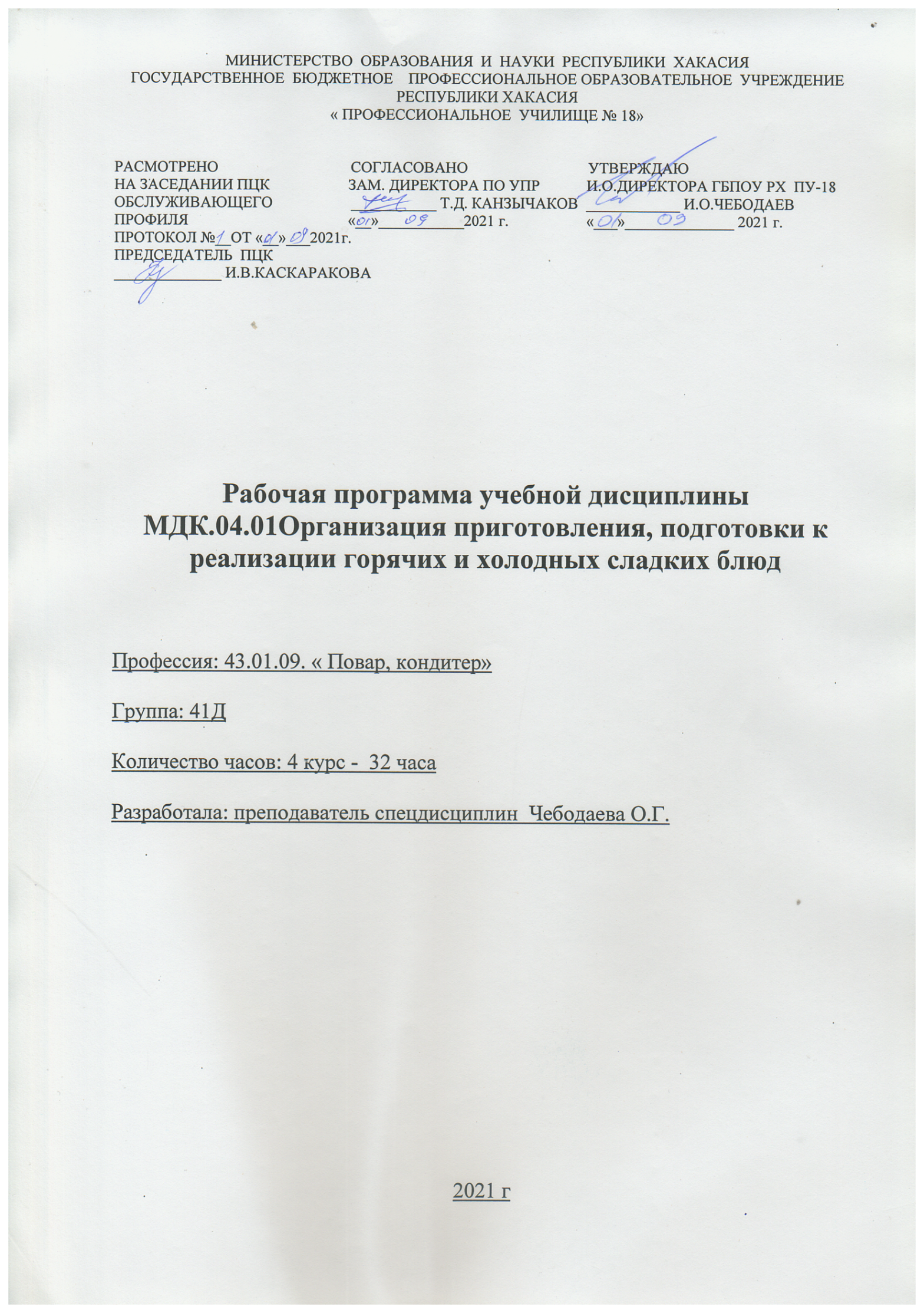 РАБОЧАЯ ПРОГРАММА УЧЕБНОЙ ДИСЦИПЛИНЫМДК.04.01Организация приготовления, подготовки к реализации горячих и холодных сладких блюдРабочая программа учебной дисциплины  разработана на основе Федерального  государственного образовательного стандарта (далее – ФГОС) среднего профессионального образования по программе подготовки квалифицированных рабочих СПО по профессии 43.01.09 «Повар, кондитер».Организация-разработчик: ГБПОУ РХ « Профессиональное училище №18»Разработчики: Чебодаева Ольга Гавриловна – преподаватель спецдисциплин ГБПОУ РХ « Профессиональное училище №18»СОДЕРЖАНИЕ Паспорт примерной программы учебной дисциплиныОбласть применения программы Программа учебной дисциплины является частью основной образовательной программы в соответствии с ФГОС СПО по профессии 43.01.09 Повар, кондитер1.2. Цель и планируемые результаты освоения учебной дисциплинырезультате изучения учебной дисциплины обучающийся должен освоить вид профессио-нальной деятельности «Приготовление, оформление и подготовка к реализации холодных и горячих сладких блюд, десертов, напитков разнообразного ассортимента» и соответствующие ему общие и профессиональные компетенций.1.2.1. Общие компетенции:1.2.2. Профессиональные компетенции:  1.2.3 Личностные результаты:2.Результаты освоения учебной дисциплиныВ результате освоения учебной дисциплины обучающися должен:Иметь  практический	подготовки, уборки рабочего места, выбора, подготовки к работе, безопасной экс-опыт	плуатации технологического оборудования, производственного инвентаря, инстру-ментов, весоизмерительных приборов;выбора, оценки качества, безопасности продуктов, полуфабрикатов, приготовления,творческого оформления, эстетичной подачи холодных и горячих сладких блюд, де-сертов, напитков разнообразного ассортимента, в том числе региональных;упаковки, складирования неиспользованных продуктов;порционирования (комплектования), упаковки на вынос, хранения с учетом требо-ваний к безопасности готовой продукции;ведения расчетов с потребителями3.СТРУКТУРА И СОДЕРЖАНИЕ УЧЕБНОЙ ДИСЦИПЛИНЫ3.1. Структура учебной дисциплиныТематический план и содержание учебной дисциплины  Организация приготовления, подготовки к реализации горячих и холодных сладких блюдУСЛОВИЯ РЕАЛИЗАЦИИ ПРОГРАММЫ4.1. Материально-техническое обеспечениеРеализация программы предполагает наличие учебного кабинета Техническое оснащение и организации рабочего места; лаборатории Оборудование учебного кабинета Техническое оснащение и организация рабочего места: -доска учебная; -рабочее место преподавателя;-столы, стулья для студентов на 25-30 обучающихся;-шкафы для хранения муляжей (инвентаря), раздаточного дидактического материала и др. Технические средства обучения: компьютер, средства аудиовизуализации, мультимедийный проектор; наглядные пособия (натуральные образцы продуктов, муляжи, плакаты, DVD фильмы, мультимедийные пособия).Оборудование учебного кабинета технологическим оборудованием:Зона для приготовления супов, горячих блюд, кулинарных изделий и закусок: весоизмеритель-ное оборудование:весы настольные; электронные; холодильное оборудование:шкаф холодильный; шкаф морозильный; шкаф интенсивной заморозки; охлаждаемый прила-вок-витрина; льдогениратор; механическое оборудование:блендер (гомогенизатор), (ручной с дополнительной насадкой для взбивания); слайсер; куттер или бликсер (для тонкого измельчения продуктов) ; процессор кухонный; овощерезка; плане-тарный миксер; привод универсальный с взбивания; тепловое оборудование: плиты электри-ческие или с индукционном нагревом; печь пароконвекционная; конвекционная печь; вок сковорода; гриль электрический; гриль – саломандра; фритюрница;микроволновая печь; оборудование для упаковки, оценки качества и безопасности пищевых продуктов:овоскоп; нитраттестер; машина для вакуумной упаковки; термоупаковщик; оборудование для мытья посуды:машина посудомоечная; вспомогательное оборудование:стол производственный с моечной ванной; стеллаж передвижной; моечная ванна двухсекци-онная.Инвентарь, инструменты, кухонная посуда: функциональные емкости из нержавеющей стали для хранения и транспортировки;, термобоксы; набор разделочных досок (деревянных с маркеровкой «СО», «Гастрономия», «Готовая продукция» или из пластика с цветовой маркеровкой для каждой группы продуктов); подставка для разделочных досок; термометр со щупом; мерный стакан; венчик; миски (нержавеющая сталь) ; сито, шенуа; лопатки (металлические, силиконовые), половник; пинцет, щипцы кули-нарные; набор ножей «поварская тройка», мусат для заточки ножей; корзины для органиче-ских и неорганических отходов.Кухонная посуда:набор кастрюль 5л, 3л, 2л, 1.5л, 1л; сотейники 0.8л, 0.6л, 0.2л;набор сковород диаметром 24см, 32см; гриль сковорода; сотейники суповые миски расходные материалы:стрейч пленка для пищевых продуктовпакеты для вакуумного аппарата, шпагат, контейнеры одноразовые для пищевых продуктов, перчатки силиконовые посуда для презентации: тарелки глубокие, тарелки глубокие (шляпа), тарелки плоские диаметром 24см, 32см, блюдо прямоугольное, соусникиОснащение рабочих мест учебной кухни ресторана оборудованием, инвентарем, инструментами, посудой:Учебный кабинеты оборудованы зоны инструктажа, оснащенные компьютером, проектором, интерактивной доской.Оборудование и технологическое оснащение рабочих мест на базе практики: весоизмеритель-ное оборудование, овощерезательная машина, пароконвектомат, электрическая плита, проти-рочная машина, блендер, слайсер, холодильные шкафы; шкаф шоковой заморозки, инстру-менты, инвентарь, посуда (разделочные доски, ножи поварской тройки; щипцы универсаль-ные; лопатка; веселка; венчик; ложки; шумовка; экономной очистки овощей; гастроемкости; кастрюли; сотейники; сковороды; сито; сито конусообразное, нуазетные выемки и др.).3.2. Информационное обеспечение обученияПеречень используемых учебных изданий, Интернет-ресурсов, дополнительной литературыОсновные источники (печатные):Профессиональный стандарт «Повар». Приказ Министерства труда и социальной за-щиты РФ от 08.09.2015 № 610н (зарегистрировано в Минюсте России 29.09.2015 № 39023).Профессиональный стандарт «Руководитель предприятия питания». Приказ Министер-ства труда и социальной защиты РФ от 07.05.2015 № 281н (зарегистрировано в Минюсте Рос-сии 02.06.2015 № 37510).Профессиональный стандарт «Кондитер/Шоколатье».Сборник технических нормативов – Сборник рецептур на продукцию для обучающихся во всех образовательных учреждениях/ под общ.ред. М.П. Могильного, В.А.Тутельяна. - М.: ДеЛипринт, 2015.- 544с.Сборник технических нормативов – Сборник рецептур на продукцию диетического пи-тания для предприятий общественного питания/ под общ.ред. М.П. Могильного, В.А.Ту-тельяна. - М.: ДеЛи плюс, 2013.- 808с.Сборник рецептур блюд и кулинарных изделий для предприятий общественного пита-ния: Сборник технических нормативов. Ч. 1 / под ред. Ф.Л.Марчука - М.: Хлебпродинформ, 1996.– 615 с.КОНТРОЛЬ И ОЦЕНКА РЕЗУЛЬТАТОВ ОСВОЕНИЯ УЧЕБНОЙ ДИСЦИПЛИНЫ (ПО РАЗДЕЛАМ)–соответствие  содержания  рабочего  места  требованиям  стандартов  чистоты,  охраны   -  заданий  –разработка детального плана действий;–правильность оценки рисков на каждом шагу;– точность оценки плюсов и минусов полученного результата, своего плана и его реализа-ции, предложение критериев оценки и рекомендаций по улучшению планаПромежуточная аттеста-ция:экспертное наблюдение и оценка в процессе выполне-ния:практических заданий на диф.зачете по МДК;АННОТАЦИЯРАБОЧЕЙ ПРОГРАММЫ УЧЕБНОЙ ДИСЦИПЛИНЫМДК 04.01 Организация приготовления, подготовки к реализации горячих и холодных сладких блюдПрофессия СПО 43.01.09 «Повар, кондитер»Нормативный срок освоения ППКРС 3 года 10 месяцевУровень подготовки   базовыйНаименование квалификации: повар, кондитерЦели и задачи дисциплины – требования к результатам освоения дисциплины:В результате освоения дисциплины обучающийся должен:Уметь: рационально организовывать, проводить уборку рабочего места повара, выбирать, подготавливать к работе, безопасно эксплуатировать технологическое оборудование, производственный инвентарь, инструменты, весоизмерительные приборы с учетом инструкций и регламентов;соблюдать правила сочетаемости, взаимозаменяемости продуктов, подготовки и применения пряностей и приправ;выбирать, применять, комбинировать способы приготовления, творческого оформления и подачи холодных и горячих сладких блюд, десертов, напитков разнообразного ассортимента, в том числе региональных;порционировать (комплектовать), эстетично упаковывать на вынос, хранить с учетом требований к безопасности готовой продукцииВ результате освоения дисциплины обучающийся должен:Знать: требования охраны труда, пожарной безопасности, производственной санитарии и личной гигиены в организациях питания;виды, назначение, правила безопасной эксплуатации технологического оборудования, производственного инвентаря, инструментов, весоизмерительных приборов, посуды и правила ухода за ними;ассортимент, требования к качеству, условиям и срокам хранения, рецептуры, методы приготовления, варианты оформления и подачи холодных и горячих сладких блюд, десертов, напитков, в том числе региональных;нормы расхода, способы сокращения потерь, сохранения пищевой ценности продуктов при приготовлении и хранении;правила и способы сервировки стола, презентации холодных и горячих сладких блюд, десертов, напитков разнообразного ассортимента, в том числе региональныхПрограммой междисциплинарного цикла   предусмотрены следующие виды учебной работы:Методическое и информационное обеспечение дисциплиныРабочая программа дисциплиныКалендарно-тематическое планирование междисциплинарного курсаУчебно-методический комплекс по междисциплинарному курсуМетодические указания по выполнению лабораторных и практических работ по учебной дисциплинеПрограмма самостоятельной нагрузки обучающихся  Раздаточный (дидактический материал)Материалы текущего и рубежного контроля (вопросы, технологические задачи, тесты и др.)1. ПАСПОРТ примерной ПРОГРАММЫ УЧЕБНОЙ ДИСЦИПЛИНЫ стр.   42. результаты освоения УЧЕБНОЙ ДИСЦИПЛИНЫ53. СТРУКТУРА и ПРИМЕРНОЕ содержание УЧЕБНОЙ ДИСЦИПЛИНЫ64 условия реализации программы УЧЕБНОЙ ДИСЦИПЛИНЫ95. Контроль и оценка результатов освоения УЧЕБНОЙ ДИСЦИПЛИНЫ10КодНаименование общих компетенцийОК 01Выбирать способы решения задач профессиональной деятельности, применительно к различ-ным контекстамОК 02Осуществлять поиск, анализ и интерпретацию информации, необходимой для выполнения за-дач профессиональной деятельностиОК.03Планировать и реализовывать собственное профессиональное и личностное развитиеОК.04Работать в коллективе и команде, эффективно взаимодействовать с коллегами, руководством,клиентамиОК.05Осуществлять устную и письменную коммуникацию на государственном языке с учетом осо-бенностей социального и культурного контекстаОК.06Проявлять гражданско-патриотическую позицию, демонстрировать осознанное поведение наоснове общечеловеческих ценностейОК.07Содействовать сохранению окружающей среды, ресурсосбережению, эффективно действоватьв чрезвычайных ситуацияхОК.09Использовать средства физической культуры для сохранения и укрепления здоровья в процессепрофессиональной деятельности и поддержание необходимого уровня физической подготов-ленностиОК.10Пользоваться профессиональной документацией на государственном и иностранном языкеОК.11Планировать предпринимательскую деятельность в профессиональной сфере.КодНаименование видов деятельности и профессиональных компетенцийВД 4Приготовление, оформление и подготовка к реализации холодных и горячих сладких блюд, де-сертов, напитков разнообразного ассортиментаПК 4.1Подготавливать рабочее место, оборудование, сырье, исходные материалы для приготовленияхолодных и горячих сладких блюд, десертов, напитков разнообразного ассортимента в соответ-ствии с инструкциями и регламентамиПК 4.2Осуществлять приготовление, творческое оформление и подготовку к реализации холодныхсладких блюд, десертов разнообразного ассортиментаПК 4.3Осуществлять приготовление, творческое оформление и подготовку к реализации горячих слад-ких блюд, десертов разнообразного ассортиментаПК 4.4Осуществлять приготовление, творческое оформление и подготовку к реализации холодныхнапитков разнообразного ассортиментаПК 4.5Осуществлять  приготовление, творческое оформление  и подготовку к реализации горячихнапитков разнообразного ассортиментаКодНаименование результата обученияЛР 15.Планировать и реализовывать собственное профессиональное и личностное развитие.ЛР 16.Работать в коллективе и команде, эффективно взаимодействовать с коллегами, руководством, клиентамиЛР 17.Осуществлять устную и письменную коммуникацию на государственном языке с учетом особенностей социального и культурного контекстаЛР 22.Активно применяющий полученные знания на практикеЛР 23.Способный анализировать производственную ситуацию, быстро принимать решенияЛР 29.Проявлять доброжелательность к окружающим, деликатность, чувство такта и готовность оказать услугу каждому кто в ней нуждается.Уметьрационально организовывать, проводить уборку рабочего места повара, выбирать,подготавливать к работе, безопасно эксплуатировать технологическое оборудова-ние, производственный инвентарь, инструменты, весоизмерительные приборы с уче-том инструкций и регламентов;соблюдать  правила  сочетаемости,  взаимозаменяемости  продуктов,  подготовки  иприменения пряностей и приправ;выбирать, применять, комбинировать способы приготовления, творческого оформ-ления и подачи холодных и горячих сладких блюд, десертов, напитков разнообраз-ного ассортимента, в том числе региональных;порционировать (комплектовать), эстетично упаковывать на вынос, хранить с уче-том требований к безопасности готовой продукцииЗнатьтребования охраны труда, пожарной безопасности, производственной санитарии иличной гигиены в организациях питания;виды, назначение, правила безопасной эксплуатации технологического оборудова-ния, производственного  инвентаря,  инструментов, весоизмерительных приборов,посуды и правила ухода за ними;ассортимент, требования к качеству, условиям и срокам хранения, рецептуры, ме-тоды приготовления, варианты оформления и подачи холодных и горячих сладкихблюд, десертов, напитков, в том числе региональных;нормы расхода, способы сокращения потерь, сохранения пищевой ценности продук-тов при приготовлении и хранении;правила и способы сервировки стола, презентации холодных и горячих сладкихблюд, десертов, напитков разнообразного ассортимента, в том числе региональныхОбъем образовательной программы, часОбъем образовательной программы, часОбъем образовательной программы, часОбъем образовательной программы, часОбъем образовательной программы, часОбъем образовательной программы, часОбъем образовательной программы, часКодыОбъем об-Занятия во взаимодействии с преподавателем, час.Занятия во взаимодействии с преподавателем, час.Занятия во взаимодействии с преподавателем, час.Занятия во взаимодействии с преподавателем, час.Занятия во взаимодействии с преподавателем, час.Занятия во взаимодействии с преподавателем, час.Занятия во взаимодействии с преподавателем, час.Кодыразова-Обучение по МДК, час.Обучение по МДК, час.ПрактикиПрактикипрофессиоразова-Обучение по МДК, час.Обучение по МДК, час.ПрактикиПрактикипрофессиоНаименования разделовНаименования разделовтельнойв т.ч.в т.ч.Самостоя-нальных обНаименования разделовНаименования разделовтельнойв т.ч.в т.ч.производствен-Самостоя-нальных об      про-производствен-тельная работанальных об      про-лабораторные ра-производствен-тельная работа    щих компе      про-всего,лабораторные ра-учебнаянаятельная работа    щих компеграммы,всего,боты и практиче-теория,теория,учебнаянаятенцийграммы,часовботы и практиче-теория,теория,часовтенцийчас.часовские занятия, ча-часовчасовчасовчас.ские занятия, ча-часовчасовские занятия, ча-часовчасовсов1234456789ПК 4.1-4.6МДК 04.01Организация  приготовления, подготовки к реализации горячих и холодныхМДК 04.01Организация  приготовления, подготовки к реализации горячих и холодныхОК1-7, 9,10  сладких блюд  сладких блюд3232322-632322-6Наименование разделов, междисциплинарных курсов (МДК)Содержание учебного материала, лабораторные работы и практические занятия, внеаудиторная (самостоятельная) учебная работа обучающихся, курсовая работа (проект) (если предусмотрены)Методическая характеристика уроковОбъем часовУровень освоенияКод ЛРМДК. 04.01. Организация приготовления, подготовки к реализации горячих и холодных сладких блюдМДК. 04.01. Организация приготовления, подготовки к реализации горячих и холодных сладких блюдМДК. 04.01. Организация приготовления, подготовки к реализации горячих и холодных сладких блюдМДК. 04.01. Организация приготовления, подготовки к реализации горячих и холодных сладких блюд32Раздел модуля 1. Организация приготовления, подготовки к реализации горячих и холодных сладких блюдРаздел модуля 1. Организация приготовления, подготовки к реализации горячих и холодных сладких блюдРаздел модуля 1. Организация приготовления, подготовки к реализации горячих и холодных сладких блюдРаздел модуля 1. Организация приготовления, подготовки к реализации горячих и холодных сладких блюдТема 1.1. Характеристика процессов приготовления, подготовки к реализации и хранения горячих и холодных сладких блюд. 1Содержание20Тема 1.1. Характеристика процессов приготовления, подготовки к реализации и хранения горячих и холодных сладких блюд. 1Классификация, ассортимент горячих сладких блюд, десертов, напитков. Требования к качеству, пищевая ценность. Технологический цикл приготовления горячих сладких блюд разнообразного ассортимента, характеристика, последовательность этапов.Урок усвоения знаний, информационно – поисковый с элементами самостоятельной работы62ЛР 29Тема 1.1. Характеристика процессов приготовления, подготовки к реализации и хранения горячих и холодных сладких блюд. 2Комбинирование способов приготовления горячих сладких блюд с учетом ассортимента продукции.Урок усвоения знаний, информационно – поисковый с элементами самостоятельной работы42ЛР 15Тема 1.1. Характеристика процессов приготовления, подготовки к реализации и хранения горячих и холодных сладких блюд. 3Классификация, ассортимент холодных сладких блюд, десертов, напитков. Требования к качеству, пищевая ценность. Технологический цикл приготовления холодных сладких блюд разнообразного ассортимента, характеристика, последовательность этапов.Урок усвоения знаний, информационно – поисковый с элементами самостоятельной работы62ЛР 17Тема 1.1. Характеристика процессов приготовления, подготовки к реализации и хранения горячих и холодных сладких блюд. Комбинирование способов приготовления холодных сладких блюд с учетом ассортимента продукции.4ЛР 16Тема 1.2. Организация и техническое оснащение работ по приготовлению, хранению, подготовке к реализации горячих и холодных сладких блюд.4Содержание10ЛР 29Тема 1.2. Организация и техническое оснащение работ по приготовлению, хранению, подготовке к реализации горячих и холодных сладких блюд.4Организация и техническое оснащение работ по приготовлению горячих сладких блюд разнообразного ассортимента. Виды, назначение технологического оборудования и производственного инвентаря, инструментов, весоизмерительных приборов, посуды, правила их подбора и безопасного использования, правила ухода за ними.Урок совершенствование знаний, с элементами самостоятельной работы22,3Тема 1.2. Организация и техническое оснащение работ по приготовлению, хранению, подготовке к реализации горячих и холодных сладких блюд.5Организация и техническое оснащение работ по приготовлению холодных блюд, разнообразного ассортимента. Виды, назначение технологического оборудования и производственного инвентаря, инструментов, весоизмерительных приборов, посуды, правила их подбора и безопасного использования, правила ухода за ними.Урок усвоения знаний, информационно – поисковый с элементами самостоятельной работы2ЛР 16Тема 1.2. Организация и техническое оснащение работ по приготовлению, хранению, подготовке к реализации горячих и холодных сладких блюд.6Организация и техническое оснащение работ по приготовлению десертов, разнообразного ассортимента. Виды, назначение технологиче- ского оборудования и производственного инвентаря, инструментов, весоизмерительных приборов, посуды, правила их подбора и безопасного использования, правила ухода за ними.Урок усвоения знаний, информационно – поисковый с элементами самостоятельной работы2ЛР 15Тема 1.2. Организация и техническое оснащение работ по приготовлению, хранению, подготовке к реализации горячих и холодных сладких блюд.7Организация и техническое оснащение работ по приготовлению напитков разнообразного ассортимента. Виды, назначение технологиче ского оборудования и производственного инвентаря, инструментов, весоизмерительных приборов, посуды, правила их подбора и безопасного использования, правила ухода за ними.Урок усвоения знаний, информационно – поисковый с элементами самостоятельной работы2ЛР 238Практическое занятие: Расчет количества сырья для приготовления некоторых горячих и холодных сладких блюдУрок усвоения знаний, информационно – поисковый с элементами самостоятельной работы2ЛР 229Самостоятельная работа 1:Систематическая проработка конспектов учебных занятий, учебной и специальной литературы.Самостоятельная работа 1:Систематическая проработка конспектов учебных занятий, учебной и специальной литературы.Самостоятельная работа 1:Систематическая проработка конспектов учебных занятий, учебной и специальной литературы.6ЛР 1710Самостоятельная работа 2:Подготовка к лабораторным и практическим занятиям с использованием методических рекомендаций преподавателя, учебной и справочной литературы, нормативных документов.Самостоятельная работа 2:Подготовка к лабораторным и практическим занятиям с использованием методических рекомендаций преподавателя, учебной и справочной литературы, нормативных документов.Самостоятельная работа 2:Подготовка к лабораторным и практическим занятиям с использованием методических рекомендаций преподавателя, учебной и справочной литературы, нормативных документов.6ЛР 1711Самостоятельная работа 3:Сбор информации, в том числе с использованием Интернет о новых видах технологического оборудования, инвентаря, инструментов для подготовки сообщений.Самостоятельная работа 3:Сбор информации, в том числе с использованием Интернет о новых видах технологического оборудования, инвентаря, инструментов для подготовки сообщений.Самостоятельная работа 3:Сбор информации, в том числе с использованием Интернет о новых видах технологического оборудования, инвентаря, инструментов для подготовки сообщений.6ЛР 17Контрольная работаКонтрольная работа2ЛР 17ЛР 17Итого:Итого:Итого:Итого:Итого:32-рабочие столы;трафареты-стол с мраморным покрытием;-кисти-весы настольные;-кондитерские мешки-кондитерские мешки- цветные разделочные доски ;-насадки;-ножи поварской тройки;-подставки для тортов;-подставки для тортов;-щипцы универсальные;-набор для работы с марципаном;-набор для работы с марципаном;-лопатки;-формы, трафареты для шоколада и кон--формы, трафареты для шоколада и кон--формы, трафареты для шоколада и кон--веселки;фет;-венчики;-шаблоны для бисквита;-шаблоны для бисквита;-ложки;-полусферы;-ножи экономной очистки овощей;-эластомули  (силиконовые-эластомули  (силиконовыеформы)-гастроемкости;для выпечки и заморозки;для выпечки и заморозки;-кастрюли;-аэрограф с компрессором;-аэрограф с компрессором;-сотейники;-термометры;-сковороды;-спиртовка;-сита;-бытовой фен;-сито конусообразное;-силиконовыештампы,силико--выемки;новые жгуты;-формы;-горелка профессиональная;-горелка профессиональная;-паллеты;-темпер для шоколада;-темпер для шоколада;-скребки;-пульверизатор для шоколадного велюра-пульверизатор для шоколадного велюра-пульверизатор для шоколадного велюра-силиконовые коврики;-силиконовые коврики;Код и наименованиепрофессиональных и общихКритерии оценкиМетоды оценкикомпетенций, формируемых врамках модуляПК 4.1Выполнение всех действий по организации и содержанию рабочего места в соответствии с ин-Выполнение всех действий по организации и содержанию рабочего места в соответствии с ин-Текущий контроль:Подготавливать рабочее место, обо-струкциями и регламентами, стандартами чистоты (система ХАССП), требованиями охраныструкциями и регламентами, стандартами чистоты (система ХАССП), требованиями охраныэкспертное   наблюдение   ирудование, сырье, исходные матери-труда и техники безопасности:труда и техники безопасности:оценка в процессе выполне-алы для приготовления холодных и–адекватный выбор и целевое, безопасное использование оборудования, производствен-ния:горячих  сладких  блюд,  десертов,ного инвентаря, инструментов, посуды, соответствие виду выполняемых работ (виду и способуного инвентаря, инструментов, посуды, соответствие виду выполняемых работ (виду и способу-  заданий для практическихнапитков  разнообразного  ассорти-механической и термической кулинарной обработки);механической и термической кулинарной обработки);занятий;мента  в  соответствии с  инструкци-–рациональное размещение на рабочем месте оборудования, инвентаря, посуды, инстру-ями и регламентамиментов, сырья, материалов;ментов, сырья, материалов;труда, техники безопасности;труда, техники безопасности;–своевременное проведение текущей уборки рабочего места повара;–рациональный выбор и адекватное использование моющих и дезинфицирующих средств;Промежуточнаяаттеста-аттеста-–правильное выполнение работ по уходу за весоизмерительным оборудованием;ция:–соответствие методов мытья (вручную и в посудомоечной машине), организации хране-экспертное   наблюдениеэкспертное   наблюдениеиния кухонной посуды и производственного инвентаря, инструментов инструкциям, регламентам;ния кухонной посуды и производственного инвентаря, инструментов инструкциям, регламентам;оценка выполнения:оценка выполнения:–соответствие организации хранения продуктов, полуфабрикатов, готовых холодных и-  практическихзаданийнагорячих сладких блюд, десертов, напитков требованиям к их безопасности для жизни и здоро-горячих сладких блюд, десертов, напитков требованиям к их безопасности для жизни и здоро-диф.зачете по МДК;диф.зачете по МДК;вья человека (соблюдение температурного режима, товарного соседства в холодильном обору-вья человека (соблюдение температурного режима, товарного соседства в холодильном обору-довании, правильность охлаждения, замораживания для хранения, упаковки на вынос, склади-довании, правильность охлаждения, замораживания для хранения, упаковки на вынос, склади-рования);рования);–соответствие методов подготовки к работе, эксплуатации технологического оборудова-ния,производственного инвентаря, инструментов, весоизмерительных приборов требованияминструкций и регламентов по технике безопасности, охране труда, санитарии и гигиене;инструкций и регламентов по технике безопасности, охране труда, санитарии и гигиене;–правильная, в соответствии с инструкциями, безопасная правка ножей;–точность, соответствие заданию расчета потребности в продуктах, полуфабрикатах;–соответствие оформления заявки на продукты действующим правиламПК 4.2.Приготовление, творческое оформление и подготовка к реализации холодных и горячих сладкихПриготовление, творческое оформление и подготовка к реализации холодных и горячих сладкихОсуществлять приготовление, твор-Осуществлять приготовление, твор-Осуществлять приготовление, твор-блюд, десертов, напитков:блюд, десертов, напитков:ческое  оформление  и  подготовку кческое  оформление  и  подготовку кческое  оформление  и  подготовку к–адекватный выбор основных продуктов и дополнительных ингредиентов, в том числереализации холодных сладких блюд,реализации холодных сладких блюд,реализации холодных сладких блюд,специй, приправ, точное распознавание недоброкачественных продуктов;специй, приправ, точное распознавание недоброкачественных продуктов;десертовразнообразногоассорти-–соответствие потерь при приготовлении холодных и горячих сладких блюд, десертов,ментанапитков действующим нормам;напитков действующим нормам;ПК 4.3.–оптимальность процесса приготовления холодных и горячих сладких блюд, десертов,Осуществлять  приготовление,  твор-Осуществлять  приготовление,  твор-Осуществлять  приготовление,  твор-напитков (экономия ресурсов: продуктов, времени, энергетических затрат и т.д., соответствиенапитков (экономия ресурсов: продуктов, времени, энергетических затрат и т.д., соответствиеческое  оформление  и подготовку кческое  оформление  и подготовку кческое  оформление  и подготовку квыбора способов и техник приготовления рецептуре, особенностям заказа);выбора способов и техник приготовления рецептуре, особенностям заказа);реализации  горячих  сладких  блюд,реализации  горячих  сладких  блюд,реализации  горячих  сладких  блюд,–профессиональная демонстрация навыков работы с ножом;десертовразнообразногоассорти-ментаПК 4.4.–правильное, оптимальное, адекватное заданию планирование и ведение процессов при-Осуществлять приготовление, твор-Осуществлять приготовление, твор-готовления, творческого оформления и подготовки к реализации холодных и горячих сладкихготовления, творческого оформления и подготовки к реализации холодных и горячих сладкихческое  оформление  и подготовку кческое  оформление  и подготовку кблюд, десертов, напитков, соответствие процессов инструкциям, регламентам;блюд, десертов, напитков, соответствие процессов инструкциям, регламентам;реализации холодных напитков раз-реализации холодных напитков раз-–соответствие процессов приготовления и подготовки к реализации стандартам чистоты,нообразного ассортиментанообразного ассортиментатребованиям охраны труда и техники безопасности:требованиям охраны труда и техники безопасности:ПК 4.5.•корректное использование цветных разделочных досок;Осуществлять приготовление, твор-Осуществлять приготовление, твор-•раздельное использование контейнеров для органических и неорганических отходов;ческое  оформление  и подготовку кческое  оформление  и подготовку к•соблюдение требований персональной гигиены в соответствии с требованиями системыреализации горячих напитков разно-реализации горячих напитков разно-ХАССП (сан.спец.одежда, чистота рук, работа в перчатках при выполнении конкретных опера-ХАССП (сан.спец.одежда, чистота рук, работа в перчатках при выполнении конкретных опера-образного ассортиментаобразного ассортиментаций, хранение ножей в чистом виде во время работы,  правильная (обязательная) дегустация вций, хранение ножей в чистом виде во время работы,  правильная (обязательная) дегустация впроцессе приготовления, чистота на рабочем месте и в холодильнике);процессе приготовления, чистота на рабочем месте и в холодильнике);•адекватный выбор и целевое, безопасное использование оборудования, инвентаря, ин-струментов, посуды;струментов, посуды;–соответствие времени выполнения работ нормативам;–соответствие массы холодных и горячих сладких блюд, десертов, напитков требованиямрецептуры, меню, особенностям заказа;рецептуры, меню, особенностям заказа;–точность расчетов закладки продуктов при изменении выхода холодных и горячих слад-ких блюд, десертов, напитков, взаимозаменяемости сырья, продуктов;ких блюд, десертов, напитков, взаимозаменяемости сырья, продуктов;–адекватность оценки качества готовой продукции, соответствия ее требованиям рецеп-туры, заказу;туры, заказу;–соответствие  внешнего  вида  готовых  холодных  и  горячих  сладких  блюд,  десертов,напитков требованиям рецептуры, заказа:напитков требованиям рецептуры, заказа:•соответствие температуры подачи;•аккуратность  порционирования  (чистота  столовой  посуды  после  порционирования,оформления, правильное использование пространства посуды, использование для оформленияоформления, правильное использование пространства посуды, использование для оформленияготовой продукции только съедобных продуктов)готовой продукции только съедобных продуктов)•соответствие объема, массы порции размеру и форме тарелки;•гармоничность, креативность внешнего вида готовой продукции (общее визуальное впе-чатление: цвет/сочетание/баланс/композиция)чатление: цвет/сочетание/баланс/композиция)•гармоничность вкуса, текстуры  и аромата готовой продукции в целом и каждого ингре-диента современным требованиям, требованиям рецептуры, отсутствие вкусовых противоречий;диента современным требованиям, требованиям рецептуры, отсутствие вкусовых противоречий;•соответствие текстуры (консистенции) каждого компонента блюда/изделия, напитка за-данию, рецептуреданию, рецептуре–эстетичность, аккуратность упаковки готовых холодных и горячих сладких блюд, десер-тов, напитков для отпуска на выностов, напитков для отпуска на выносОК 01–точность распознавания сложных проблемных ситуаций в различных контекстах;Текущий контроль:Выбирать  способырешения  задач–адекватность анализа сложных ситуаций при решении задач профессиональной дея тельности;экспертное   наблюдение   ипрофессиональнойдеятельности,оценка в процессе выполне-применительно к различным контек-применительно к различным контек-–       оптимальность определения этапов решения задачи;ния:стам.–адекватность определения потребности в информации;-  заданий для практических–эффективность поиска;занятий;–адекватность определения источников нужных ресурсов;18ОК. 02–оптимальность планирования информационного поиска из широкого набора источников,оптимальность планирования информационного поиска из широкого набора источников,Осуществлять поиск, анализ и интер-необходимого для выполнения профессиональных задач;необходимого для выполнения профессиональных задач;претацию информации, необходимой–адекватность анализа полученной информации, точность выделения в ней главных ас-адекватность анализа полученной информации, точность выделения в ней главных ас-для  выполнения  задач  профессио-пектов;нальной деятельности–точность структурирования отобранной информации в соответствии с параметрами по-точность структурирования отобранной информации в соответствии с параметрами по-иска;–адекватность интерпретации полученной информации в контексте профессиональной де-адекватность интерпретации полученной информации в контексте профессиональной де-ятельности;ятельности;ОК.03–актуальность используемой нормативно-правовой документации по профессии;актуальность используемой нормативно-правовой документации по профессии;Планировать  и  реализовывать  соб-–точность, адекватность применения современной научной профессиональной термино-точность, адекватность применения современной научной профессиональной термино-ственное  профессиональное  и  лич-логииностное развитиеОК 04.–эффективность участия в  деловом общении для решения деловых задач;эффективность участия в  деловом общении для решения деловых задач;Работать в коллективе и команде, эф-–оптимальность планирования профессиональной деятельностьоптимальность планирования профессиональной деятельностьфективно  взаимодействовать с кол-легами, руководством, клиентамиОК. 05–грамотность устного и письменного изложения своихмыслей по профессиональнойОсуществлять устную и письменнуютематике на государственном языке;тематике на государственном языке;коммуникацию  на  государственном–толерантность поведения в рабочем коллективеязыке с учетом особенностей соци-ального и культурного контекстаОК 06.–понимание значимости своей профессииПроявлять   гражданско-патриотиче-скую позицию, демонстрировать осо-знанное поведение на основе обще-человеческих ценностейОК 07.–точность соблюдения правил экологической безопасности при ведении профессиональ-точность соблюдения правил экологической безопасности при ведении профессиональ-Содействовать сохранению  окружа-ной деятельности;ной деятельности;ющей  среды,  ресурсосбережению,–эффективность обеспечения ресурсосбережения на рабочем местеэффективность обеспечения ресурсосбережения на рабочем местеэффективно  действовать  в  чрезвы-чайных ситуацияхОК. 09–адекватность, применения средств информатизации и информационных технологий дляадекватность, применения средств информатизации и информационных технологий дляИспользовать информационные тех-реализации профессиональной деятельностиреализации профессиональной деятельностинологии  в  профессиональной  дея-тельностиОК.10 Пользоваться профессиональной до-–адекватность понимания общего смысла четко произнесенных высказываний на извест-адекватность понимания общего смысла четко произнесенных высказываний на извест-кументацией  на  государственном  иные профессиональные темы);ные профессиональные темы);иностранном языкеВид учебной работыОбъем часовВсего (4 курс)32Максимальная учебная нагрузка (всего)32Обязательная аудиторная учебная нагрузка (всего) 32в том числе:лабораторные и практические занятияСамостоятельная работа обучающегося (всего)6в том числе:внеаудиторная самостоятельная работа